ÇİFTELER MÜFTÜLÜĞÜ“MEVLİD-İ NEBİ HAFTASI”PEYGAMBERİMİZ ve AİLE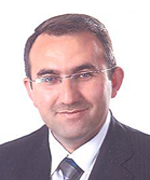 Doç. Dr. Abdullah İNCESakarya Üniversitesi İlahiyat FakültesiÖğretim ÜyesiTarih: 13 Kasım ÇarşambaSaat: 14:00Yer : Belediye Kültür EviTüm Halkımız Davetlidir